AGENȚIA PENTRU PROTECȚIA MEDIULUI DÂMBOVIȚA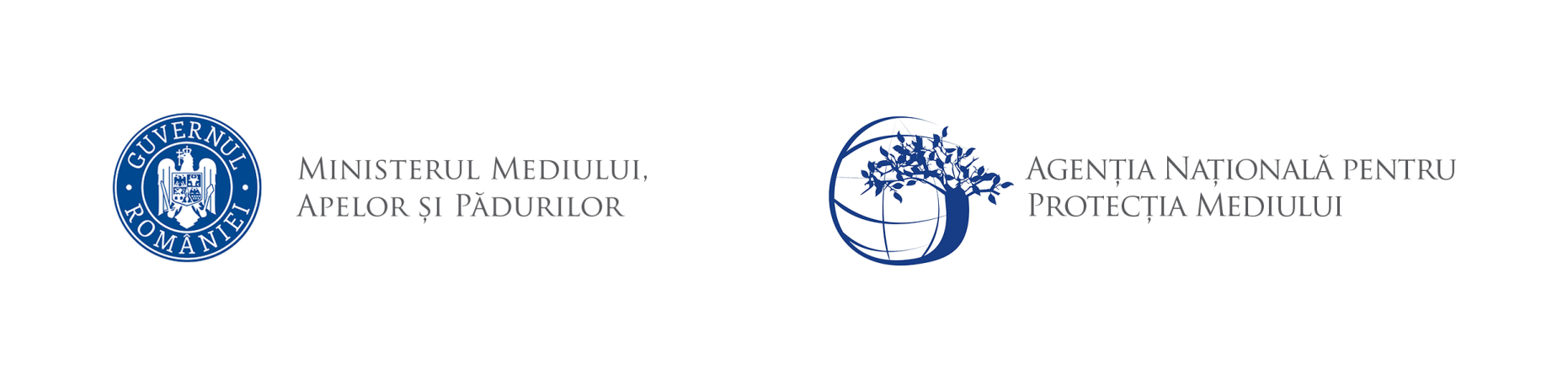 Nr.  15474 /9164/.0.2024                                                                                            DECIZIA ETAPEI DE ÎNCADRAREPROIECT .2024Ca urmare a solicitării de emitere a acordului de mediu adresate de DISTRIBUTIE ENERGIE ELECTRICA ROMANIA S.A. Cluj Napoca – Sucursala de Distributie a Energiei Electrice Targoviste cu sediul în mun. Targoviste, Calea Domneasca, nr. 236 , înregistrată la APM Dâmbovița cu nr. 15474 din data 16.10.2023, în baza Legii nr. 292/2018 privind evaluarea impactului anumitor proiecte publice şi private asupra mediului şi a Ordonanţei de urgenţă a Guvernului nr. 57/2007 privind regimul ariilor naturale protejate, conservarea habitatelor naturale, a florei şi faunei sălbatice, aprobată cu modificări şi completări prin Legea nr. 49/2011, cu modificările şi completările ulterioare,APM Dâmbovița decide, ca urmare a consultărilor desfășurate în cadrul şedinţei Comisiei de Analiză Tehnică din data de 04.04.2024, că proiectul  ”Modernizare LEA J.T. si injectie de putere din zona PTA 2072, localitatea Suta Seaca, jud. Dâmbovita”, propus a fi amplasat în județul Dâmbovița, comuna Raciu, sat Suta Seaca, nu se supune evaluării impactului asupra mediului; nu se supune evaluării adecvate; nu se supune evaluării impactului asupra corpurilor de apă.Justificarea prezentei decizii:I. Motivele care au stat la baza luării deciziei etapei de încadrare în procedura de evaluare a impactului asupra mediului sunt următoarele:a) proiectul se încadrează în prevederile Legii nr. 292/2018 privind evaluarea impactului anumitor proiecte publice şi private asupra mediului, Anexa nr. 2, pct. 13, lit a),,orice modificare sau extindere, altele decât cele prevăzute la pct. 24 din anexa nr. 1 ale proiectelor din anexa 1” pct. 3 lit. b) “transportul energiei electrice prin cabluri aeriene, altele decât cele prevăzute în anexa nr. 1”;b) impactul realizării proiectului asupra factorilor de mediu va fi redus pentru sol, subsol, vegetație, fauna si nesemnificativ pentru ape, aer si așezările umane;c)nu au fost formulate observaţii din partea publicului în urma mediatizării depunerii solicitării de emitere a acordului de mediu respectiv, a luării deciziei privind etapa de încadrare;Caracteristicile proiectelor mărimea proiectului:  Prin proiect se vor realiza urmatoarele lucrari:OB.1 PTA 2072 – Șuta Seacă 20/0,4kV – 160kVALucrări ȋn Racord 20kV la PTA 2072 Șuța Seacă, astfel:Demontare conductor OL-Al 3x(1x50/8)mm² din stâlpul existent cu separator de post, tip SE 8, racordat în LEA 20 kV Râncaciov, alimentată din stația 110/20 kV Târgoviște, până la PTA 2072 Suța Seacă, L=64 m.Demontare separator tripolar de exterior 20 kV existent pe stâlpul tip SE 8 existent;Demontare legături duble de întindere;Demontare consola de beton la stalpul tip SE 8 existent; Montare separator tripolar de exterior cu 9 izolatori compoziti, 24 kV, 400A;Montare 1 buc consolă de întindere tip CIT 140 pe stâlpul tip SE 8 existent;Montare 6 buc legături duble de întindere cu izolație compozit, 4 bucati legături duble întindere fază extremă și 2 bucati legături întindere fază de mijloc;Montare conductor LEA 20 kV, cu conductor tip OL-Al 3x(1x50/8) mm², în lungime de aproximativ 65 m traseu, din stâlpul existent tip SE 8 existent  cu separator pâna la stâlpul PTA.Lucrări modernizare echipamente PTA:Ȋnlocuire transformator existent 160 kVA cu transformator  ulei ermetic 160kVA 20/0.4kV Aluminiu, Tier 2, comutator cu reglaj tensiune sub sarcina – 1 bucataMontare suport tripolar de exterior pentru siguranțe fuzibile de medie tensiune cu descărcătoare incluse, pe stâlpul PTA – 1 bucata;Montare siguranțe fuzibile de medie tensiune 24kV – 10A – 3 bucati;Ȋnlocuire cutie de distribuţie existenta CD 1-4  cu CD 1-6 proiectată;Înlocuire  coloana generala (montare coloana cu F2X 4x120mmp);Înlocuire coloane circuite plecare și racordare circuite;Montare transformatoare de curent TC 200/5 A;Realizare 1 buc. priza de pământ tip D3 cu 3 contururi, cu valoarea Rpp ≤ 1 Ω la stâlpul PTA.LEA 0,4 kV (linie electrică aeriană)Înlocuire conductoare clasice cu conductoare torsadate de tip T2X50OLAl+3xS+1xS mm²;Înlocuirea stâlpilor înclinați, fisurați, neconformi existenți tip SL/SE4/SC10001 cu stâlpi noi tip SE4/SE10;Se vor monta dispozitive pentru scurtcircuitoarelor de joasă tensiune și descărcătoare de joasă tensiuneSectionare proiectata intre PTA pr. si PTA 2072, L=30m.Se prevăd prize de pământ noi la rețeaua de joasă tensiune modernizată;Montare punct de aprindere nou de iluminat public  pe primul stâlp de la PTA. Relegare corpuri de iluminat existente.           Circuitul nr. 1 Înlocuire stâlpi neconformi tip SE 4, cu stâlpi speciali din beton tip SE 10 - 4 bucati;Realizare linie electrică aeriana JT, din CD 1-6 pr. până la stâlpul nr 1 tip SE 10, în lungime de aproximativ 30 m;Ȋnlocuire conductoare clasice pe tronsoanele PTA-1-2-3-4-5 cu conductoare torsadate tip T2X50OLAl+3x95+1x25 mm², în lungime de aproximativ 600 m;Ȋnlocuire conductoare clasice pe tronsoanele 2-2’, 3-3’, 4-4’ cu conductoare torsadate tip T2X50OLAl+3x50+1x25 mm², în lungime de aproximativ 400 m;Montare 3 descӑrcӑtoare j.t. pe primul stâlp aflat la o distanțӑ de minim 20 m fațӑ de stâlpul PTA;Montare dispozitiv legare scurtcircuitor DPS-FF și DPS-FN, la începutul, la derivații și capătul rețelei electrice.Montare prize de pământ cu Rp ≤ 4 Ω la stâlpul cu descărcătoare j.t. și capăt de reţea, îmbunătățire rezistență echivalentă PTA;Inscripţionarea şi renumerotarea stâlpilor.Circuitul nr. 2 Înlocuire stâlpi tip SE 4 cu stâlpi speciali din beton tip SE 10 - 8 bucati;Înlocuire stâlpi neconform tip SE 4 cu stâlpi speciali din beton tip SE 4 - 4 bucati;Ȋnlocuire conductoare clasice pe tronsoanele PTA-1-1’-7-8 cu conductoare torsadate tip T2X50OLAl+95+1x25 mm², în lungime de aproximativ 400 m;Ȋnlocuire conductoare clasice pe tronsonul 7-7’ cu conductoare torsadate tip T2X50OLAl+50+1x25 mm², în lungime de aproximativ 100 m;Montare 3 descӑrcӑtoare j.t. pe primul stâlp aflat la o distanțӑ de minim 20 m fațӑ de stâlpul PTA;Montare dispozitiv legare scurtcircuitor DPS-FF și DPS-FN, la începutul, la derivații și capătul rețelei electrice.Montare prize de pământ cu Rp ≤ 4 Ω la stâlpul cu descarcătoare j.t., capăt de reţea, îmbunătațire rezistență echivalentă PTA;Inscripţionarea şi renumerotarea stâlpilor.Circuitul nr. 3 (iluminat)Realizare circuit separat de iluminat cu conductor T2X50OLAl+3x35 mm² în lungime de aproximativ 30 m traseu, din CD până pe primul stâlp al rețelei electrice tip SE10;Montare punct de aprindere și BMP 32 A pe primul stâlp al rețelei electrice tip SE 10;Pe tronsoanele unde se înlocuiesc conductoarele existente se va folosi conductorul 1x25 mm² din fascicolul de conductoare torsadate tip T2X50OLAl+3x95+1x25mm², T2X50OLAl+3x95+1x25 mm²,  reprezentând circuitul de iluminat. Se vor reracorda lămpile de iluminat la noile conductoare.  Lucrӑri branşamente:Modernizare 116 bransamente monofazate și trifazate cu BMPM /BMPT  prin înlocuire conductor existent deteriorat cu conductor tip coaxial /T2X , înlocuire FMP/BMP existent necorespunzator cu BMP conform ST 3/2020, respectiv ST 4/2020, montate pe amplasamentele actuale, astfel:BMPM : 114 bucati.BMPT: 2 bucati.Ȋnlocuire stâlpi intermediari de branşament tip SL (stalp lemn) deterioraţi cu stâlpi tip SE 4 sau SC 10001 Inscripţionare şi renumerotare stâlpi intermediari de bransament.Lucrӑri de provizorat:Grup electrogen: 80 oreOB. 2 PTA proiectat Șuța Seacă  20/0,4 kV - 160 kVA    Racord  aerian 20kV:Realizare racord  aerian cu  conductor tip OL-Al 3x(1x50/8) mm² in lungime de aproximativ 100  m traseu, din stalpul nr.59 tip SE 7, aflat pe domeniul public, pana la PTA proiectat.  PTA proiectat:PTA - 20/0,4kV-160 kVA, pe stalp din beton SC 15014 proiectat, in fundatie turnata armata.PTA-20/0,4kV-160 kVA proiectat se va echipa cu: - STEPno 24 kV, 400 A, montaj orizontal = 1 bucata- kit de instalare STEPno dispozitiv  AME 1= 1 bucata- soclu tripolar de exterior cu ZnO 24 kV cu  FEN 10 A = 1 bucata- transformator ulei ermetic 160kVA 20/0.4kV Aluminiu, Tier 2, comutator cu reglaj tensiune sub sarcina – 1 bucata- montare coloana generala  F2X 4x120mmp);- cutie de distributie CD 1-6 = 1 bucata.- priza de pamant, Rp≤ 1 ΩLEA 0,4 kV (linie electrică aeriană)Înlocuire conductoare clasice cu conductoare torsadate de tip T2X50OLAl+3xS+1xS mm²;Înlocuirea stâlpilor înclinați, fisurați, neconformi existenți tip SL/SE4/SC10001 cu stâlpi noi tip SE4/SE10;Se vor monta dispozitive pentru scurtcircuitoare de joasă tensiune și descărcătoare de joasă tensiune;Se prevăd prize de pământ noi la rețeaua de joasă tensiune modernizată;Sectionare proiectata intre PTA pr. si PTA 2072, L=30m.Montare punct de aprindere nou de iluminat public pe primul stâlp de la PTA. Relegare corpuri de iluminat existente.           Circuitul nr. 1 Înlocuire stâlpi neconformi tip SE 4, cu stâlpi speciali din beton tip SE 10 - 4 bucata;Realizare linie electrică aeriana JT, din CD 1-6 pr. până la stâlpul nr 1 tip SE 10, în lungime de aproximativ 30 m;Ȋnlocuire conductoare clasice pe tronsoanele PTA-9-10-10’ cu conductoare torsadate tip T2X50OLAl+3x95+1x25 mm², în lungime de aproximativ 1000 m;Ȋnlocuire conductoare clasice pe tronsonul 9-9’ cu conductoare torsadate tip T2X50OLAl+3x70+1x25 mm², în lungime de aproximativ 300 m;Montare 3 descӑrcӑtoare j.t. pe primul stâlp aflat la o distanțӑ de minim 20 m fațӑ de stâlpul PTA;Montare dispozitiv legare scurtcircuitor DPS-FF și DPS-FN, la începutul, la derivații și capătul rețelei electrice.Montare prize de pământ cu Rp ≤ 4 Ω la stâlpul cu descărcătoare j.t. și capăt de reţea, îmbunătățire rezistență echivalentă PTA;Inscripţionarea şi renumerotarea stâlpilor.Circuitul nr. 2 Înlocuire stâlpi tip SE 4 cu stâlp speciali din beton tip SE 10 - 8 bucati;Înlocuire stâlp neconform tip SE 4 cu stâlpi speciali din beton tip SE 4 - 4 bucati;Ȋnlocuire conductoare clasice pe tronsoanele PTA-8-11-12-13-15 cu conductoare torsadate tip T2X50OLAl+95+1x25 mm², în lungime de aproximativ 1000 m;Ȋnlocuire conductoare clasice pe tronsoanele 11-11’ si 12-12’ cu conductoare torsadate tip T2X50OLAl+50+1x25 mm², în lungime de aproximativ 200 m;Montare 3 descӑrcӑtoare j.t. pe primul stâlp aflat la o distanțӑ de minim 20 m fațӑ de stâlpul PTA;Montare dispozitiv legare scurtcircuitor DPS-FF și DPS-FN, la începutul, la derivații și capătul rețelei electrice.Montare prize de pământ cu Rp ≤ 4 Ω la stâlpul cu descarcătoare j.t., capăt de reţea, îmbunătațire rezistență echivalentă PTA;Inscripţionarea şi renumerotarea stâlpilor.Circuitul nr. 3 (iluminat)Realizare circuit separat de iluminat cu conductor T2X50OLAl+3x35 mm² în lungime de aproximativ 30 m traseu, din CD până pe primul stâlp al rețelei electrice tip SE10;Montare punct de aprindere și BMP 32 A pe primul stâlp al rețelei electrice tip SE 10;Pe tronsoanele unde se înlocuiesc conductoarele existente se va folosi conductorul 1x25 mm² din fascicolul de conductoare torsadate tip T2X50OLAl+3x95+1x25 mm²,   reprezentând circuitul de iluminat. Se vor reracorda lămpile de iluminat la noile conductoare.  Lucrӑri branşamente:Modernizare 133  bransamente monofazate și trifazate cu BMPM /BMPT  prin înlocuire conductor existent deteriorat cu conductor tip coaxial /T2X, înlocuire FMP/BMP existent necorespunzator cu BMP conform ST 3/2020, respectiv ST 4/2020, montate pe amplasamentele actuale, astfel:BMPM : 130 bucati.BMPT: 3 bucati.Ȋnlocuire stâlpi intermediari de branşament tip SL (stalp lemn) deterioraţi cu stâlpi tip SE 4 sau SC 10001;Inscripţionare şi renumerotare stâlpi intermediari de bransament.Supratraversare pârâu Valea SeacăSecțiunea 1 – supratraversarea pârâului Valea Seacă cu linie electrică aeriană de medie tensiune (LEA 20 KV), pe o lungime de 36 m, pe stâlpi proiectați tip SC15014, aval pod str. Cataria, sat Șuța Seacă, coordonate STEREO 70 stâlp proiectat pe care se va amplasa post de transformare aerian 20/0,4 KV, mal stâng  X = 370 323.057;  Y = 532 109.201;  Z = 260,41 mdMN și stâlp proiectat mal drept X = 370 313.018; Y = 532 074.549;  Z = 260,41 mdMN, cotă mal stâng = 260,89 mdMN, cotă mal drept = 260,32 mdMN, cotă minimă instalare cablu electric = 269,56 mdMN, înălțimea minimă de liberă trecere față de cota malului cel mai înalt este de 9,06 m.Supratraversare pârâul Valea SeacăSecțiunea 2 – supratraversarea pârâului Valea Seacă cu linie electrică aeriană de joasă tensiune (LEA 0,4 KV), pe o lungime de 39 m, pe stâlpi proiectați tip SE10 care înlocuiesc stâlpi existenți, amonte de pod str. Cataria, sat Șuța Seacă, coordonate STREREO 70 stâlp proiectat mal stâng  X = 370 333.140;  Y = 532 110.135;  Z = 259,91 mdMN și stâlp proiectat mal drept  X = 370 324.720;  Y = 532 071.697;      Z = 261,56 mdMN, cotă mal stâng = 259,44 mdMN, cotă mal drept = 259,41 mdMN, cotă minimă instalare cablu electric 267,57 mdMN, înălțimea minimă de liberă trecere față de cota malului cel mai înalt este de 7,67 m.b) cumularea cu alte proiecte:  nu este cazul;c) utilizarea resurselor naturale: se vor utiliza resurse naturale în cantităţi limitate, iar materialele necesare realizării proiectului vor fi preluate de la societăţi autorizate; d) producţia de deşeuri: deşeurile generate în perioada de execuţie vor fi stocate selectiv şi predate către societăţi autorizate din punct de vedere al mediului pentru activităţi de colectare/valorificare/eliminare; e) emisiile poluante, inclusiv zgomotul şi alte surse de disconfort: lucrările şi măsurile prevăzute în proiect nu vor afecta semnificativ factorii de mediu (aer, apă, sol, aşezări umane); f) riscul de accident, ţinându-se seama în special de substanţele şi de tehnologiile utilizate: riscul de accident, pe perioada execuţiei lucrărilor este redus, deoarece nu se utilizează substanţe periculoase; 2. Localizarea proiectelor2.1. utilizarea existentă a terenului: terenul pe care urmează a se executa lucrările se afla in intravilanul comunei, apartine domeniului public, categoria de teren –terenuri neproductive –Drum national (DN 72), Drum judetean (DJ702B), drumuri locale - conform Certificatului de urbanism nr. 125 din 18.09.2023.2.2. relativa abundenţă a resurselor naturale din zonă, calitatea şi capacitatea regenerativă a acestora:  nu este cazul;2.3. capacitatea de absorbţie a mediului, cu atenţie deosebită pentru:zonele umede: nu este cazul;zonele costiere: nu este cazul;    c)  zonele montane şi cele împădurite: nu este cazul;    d)  parcurile şi rezervaţiile naturale: nu este cazul;    e) ariile clasificate sau zonele protejate prin legislaţia în vigoare, cum sunt:  proiectul nu este amplasat în sau în vecinătatea unei arii naturale protejate;    f)  zonele de protecţie specială, mai ales cele desemnate prin Ordonanţa de urgenţă a Guvernului nr. 57/2007 privind regimul ariilor naturale protejate, conservarea habitatelor naturale, a florei şi faunei sălbatice, cu modificările şi completările ulterioare, zonele prevăzute prin Legea nr. 5/2000 privind aprobarea Planului de amenajare a teritoriului naţional – Secţiunea a III – a – zone protejate, zonele de protecţie instituite conform prevederilor Legii apelor nr. 107/1996, cu modificările şi completările ulterioare, şi Hotărârea Guvernului nr. 930/2005 pentru aprobarea Normelor speciale privind caracterul şi mărimea zonelor de protecţie sanitară şi hidrogeologică: proiectul nu este inclus în zone de protecţie specială desemnate;    g) ariile în care standardele de calitate a mediului stabilite de legislaţie au fost deja depăşite: nu au fost înregistrate astfel de situaţii;     h) ariile dens populate: nu e cazul lucrările propuse se află într-o zonă cu locuinţe individuale;     i) peisajele cu semnificaţie istorică, culturală şi arheologică: nu este cazul; 3. Caracteristicile impactului potenţial:        a) extinderea impactului: aria geografică şi numărul persoanelor afectate : impactul va fi local, numai în zona de lucru, pe perioada execuţiei;    b) natura transfrontieră a impactului:  nu este cazul;    c) mărimea şi complexitatea impactului: impact relativ redus şi local atât pe perioada execuţiei proiectului;    d) probabilitatea impactului:  impact cu probabilitate redusă pe parcursul realizării investiţiei, deoarece măsurile prevăzute de proiect nu vor afecta semnificativ factorii de mediu (aer, apă, sol, aşezări umane);    e) durata, frecvenţa şi reversibilitatea impactului:  impact cu durată, frecvenţă şi reversibilitate reduse datorită naturii proiectului  şi măsurilor prevăzute de acesta; II. Motivele pe baza cărora s-a stabilit nu se supune evaluării adecvate sunt următoarele:Terenul pe care se va realiza investiția nu este amplasat într-o arie naturala protejată de interes național sau comunitar;Proiectul propus nu intră sub incidenţa art. 28 din Ordonanţa de Urgenţă a Guvernului nr. 57/2007 privind regimul ariilor naturale protejate, conservarea habitatelor naturale, a florei şi faunei sălbatice, aprobată cu modificari și completari prin Legea nr. 49/2011, cu modificările şi completările ulterioare;III. Motivele pe baza cărora s-a stabilit nu se supune evaluării impactului asupra corpurilor de apă:A fost emis Avizul de gospodarire a apelor nr. … / .2024.Condiţiile de realizare a proiectului:    Titularul are obligaţia de a urmări modul de respectare a legislaţiei de mediu în vigoare pe toata perioada de execuţie a lucrărilor şi  după realizarea acestuia să ia toate măsurile necesare pentru a nu se produce poluarea apelor subterane, de suprafaţă, a solului sau a aerului.Respectarea condițiilor impuse prin avizele solicitate în Certificatul de Urbanism.Titularul are obligația respectării condițiilor impuse prin actele de reglementare emise/solicitate de alte autorități.  Pentru organizarea de șantier- organizarea de şantier se va face numai în culoarul de lucru din suprafaţa reprezentând traseul liniei electrice, zona frontului de lucru va fi semnalizată prin mijloace corespunzătoare de avertizare; - utilajele şi muncitorii se vor deplasa zilnic la locul de execuţie al lucrării;- materialele necesare executării lucrărilor se vor pune în operă în aceeaşi zi;- asigurarea materialelor necesare execuţiei lucrării se va face de la distribuitori autorizaţi; - accesul la lucrările propuse se va face pe drumurile publice de interes local existente în zonă; Protecţia factorilor de mediuProtecţia calităţii apelorBeneficiarul lucrarii este obligat sa respecta conditiile din Avizul de gospodarire a apelor nr.  din data de ....., si anume:- Va anunța în scris ABA Argeș-Vedea-S.H.I. Văcăresti, cu 10 zile înainte, data de începere a execuției lucrărilor;  - Va asigura pe întreaga perioadă de execuție a lucrărilor, scurgerea apelor mari în albie, interzicându-se depozitarea de pământ, materiale, etc. care pot obtura sectiunea de curgere;- Pe durata execuției lucrărilor, în caz de poluări accidentale, beneficiarul lucrării va anunța ABA Argeș-Vedea și va interveni imediat în conformitate cu prevederile planului propriu de intervenție în caz de poluări accidentale;- În cazul apariției de modificări de soluție la faza de proiect tehnic sau în timpul execuției lucrărilor, să solicite la ABA Argeș-Vedea eliberarea avizului modificator de gospodărire a apelor conform prevederilor Ordinului M.A.P. nr. 828/2019;- Să nu afecteze prin lucrările avizate, obiective și alte proprietăți particulare existente în zonă;- La recepția investiției, se va înainta la ABA Argeș-Vedea documentația tehnică pentru obținerea autorizației de gospodărire a apelor întocmită conform Ordinului M.M.A.P. nr. 3147/06.12.2023 de către un proiectant certificat.Protecţia aeruluimijloacele de transport vor fi asigurate astfel încât să nu existe pierderi de material sau deşeuri în timpul transportului; autovehiculele vor avea inspecţia tehnică efectuată prin Staţii de Inspecţie Tehnică autorizate, în vederea reglementării din punct de vedere al emisiilor gazoase în atmosferă;se va întocmi şi respecta graficul de execuţie a lucrărilor cu luarea în consideraţie a condiţiilor locale şi a condiţiilor meteorologice;Protecţia împotriva zgomotului - în timpul execuţiei proiectului şi funcţionării Nivelul de zgomot continuu echivalent ponderat A (AeqT) se va încadra în limitele SR 10009 / 2017/ C91:2020-Acustică - Limite admisibile ale nivelului de zgomot din mediul ambiant, STAS 6156/1986 - Protecţia împotriva zgomotului in construcţii civile si social - culturale şi OM 119 / 2014 pentru aprobarea Normelor de igienă şi sănătate publică privind mediul de viaţă al populaţiei;- activitatea se va desfăşura după un program stabilit, pentru ca influenţa zgomotului produs de utilaje, asupra obiectivelor învecinate să fie cât mai redusă;Protecţia solului- vor fi evitate lucrările care pot duce la degradări ale reţelelor supraterane sau subterane existente in zonă;- se interzice poluarea solului cu carburanţi, uleiuri uzate în urma operaţiilor de staţionare, aprovizionare, depozitare sau alimentare cu combustibili a utilajelor şi a mijloacelor de transport sau datorită funcţionării necorespunzătoare a acestora; - se vor amenaja spaţii corepunzătoare pentru depozitarea materialelor de construcţie şi pentru depozitarea temporară a deşeurilor generate;- se va asigura preluarea ritmică a deşeurilor rezultate pe amplasament, evitarea depozitării necontrolate a acestora;- la terminarea lucrărilor de execuţie se va aduce terenul afectat, la starea iniţială sau la o stare care să permită utilizarea ulterioară fără să fie compromise funcţiile sale ecologice naturale;Modul de gospodărire a deşeurilorAtât în perioada de construire cât și în cea de funționare titularul are obligaţia respectării prevederilor Ordonanței de Urgenţă a Guvernului României  privind  protecţia mediului nr. 195/2005, aprobată cu modificări şi completări  prin Legea nr. 265/2006, Ordonanței de Urgență nr. 92/2021 privind regimul deşeurilor,  modificata si aprobata prin Legea 17/2023;   - deşeurile reciclabile rezultate în urma lucrărilor de construcţii  se vor colecta selectiv prin grija executantului lucrării, pe categorii şi vor fi predate la agenți economici specializați în valorificarea lor; - deşeurile menajere se vor colecta în europubelă şi se vor preda către agenți economici specializați;- este interzisă depozitarea deşeurilor direct pe sol;- preluarea ritmică a deşeurilor rezultate pe amplasament, evitarea depozitării necontrolate a acestora;- se va încheia contract cu o societate specializată, care prevede colectarea, transportul deşeurilor menajere de la obiectiv;-  se va menţine curăţenia în spaţiul destinat depozitării, fiind interzisă arderea lor în recipienţii de colectare precum şi aruncarea lor lângă recipienţii de colectare sau depozitarea lor pe terenuri virane sau pe domeniul public;Protecţia aşezărilor umane- se vor respecta normativele tehnice privind delimitarea zonelor de protecţie şi de siguranţă între conductorul LEA şi clădiri;- se va asigura scoaterea automata de sub tensiune a instalaţiilor în caz de defectiuni;- se va realiza inscripţionarea stâlpilor cu indicatoare de interdicţie a atingerii conductoarelor chiar căzute la pămant;  asigurarea scoaterii automate de sub tensiune a instalaţiilor in caz de defect;- respectarea gabaritelor şi distanţelor normate faţă de sol, construcţii şi alte instalaţii;Lucrări de refacere a amplasamentului- la finalizarea lucrărilor de construcţii se vor executa lucrări de refacere a solului şi a vegetaţiei aferente, care să se încadreze în aspectul zonei; se va curăţa amplasamentul de toate tipurile de deşeuri generate pe perioada realizări proiectului;se vor lua toate măsurile pentru evitarea poluărilor accidentale, iar în cazul unor astfel de incidente, se va acţiona imediat  pentru a controla, izola, elimina poluarea;MonitorizareaÎn timpul implementării proiectului: în scopul eliminării eventualelor disfuncţionalităţi, pe întreaga durată a şantierului vor fi supravegheate:buna funcţionare a utilajelor;modul de depozitare a materialelor de construcţie, al deşeurilor/ valorificare şi monitorizarea cantităţilor de  deşeuri generate;respectarea normelor de securitate, respectiv a normelor de securitate a muncii;respectarea măsurilor de reducere a poluării;refacerea la sfârşitul lucrărilor a zonelor afectate.Proiectul propus nu necesită parcurgerea celorlalte etape ale procedurilor de evaluare a impactului asupra mediului.Prezenta decizie este valabilă pe toată perioada de realizare a proiectului, iar în situaţia în care intervin elemente noi, necunoscute la data emiterii prezentei decizii, sau se modifică condiţiile care au stat la baza emiterii acesteia, titularul proiectului are obligaţia de a notifica autoritatea competentă emitentă.Orice persoană care face parte din publicul interesat şi care se consideră vătămată într-un drept al său ori într-un interes legitim se poate adresa instanţei de contencios administrativ competente pentru a ataca, din punct de vedere procedural sau substanţial, actele, deciziile ori omisiunile autorităţii publice competente care fac obiectul participării publicului, inclusiv aprobarea de dezvoltare, potrivit prevederilor Legii contenciosului administrativ nr. 554/2004, cu modificările şi completările ulterioare.Se poate adresa instanţei de contencios administrativ competente şi orice organizaţie neguvernamentală care îndeplineşte condiţiile prevăzute la art. 2 din Legea nr. 292/2018 privind evaluarea impactului anumitor proiecte publice şi private asupra mediului, considerându-se că acestea sunt vătămate într-un drept al lor sau într-un interes legitim.Actele sau omisiunile autorităţii publice competente care fac obiectul participării publicului se atacă în instanţă odată cu decizia etapei de încadrare, cu acordul de mediu ori, după caz, cu decizia de respingere a solicitării de emitere a acordului de mediu, respectiv cu aprobarea de dezvoltare sau, după caz, cu decizia de respingere a solicitării aprobării de dezvoltare.Înainte de a se adresa instanţei de contencios administrativ competente, persoanele prevăzute la art. 21 din Legea nr. 292/2018 privind evaluarea impactului anumitor proiecte publice şi private asupra mediului au obligaţia să solicite autorităţii publice emitente a deciziei prevăzute la art. 21 alin. (3) sau autorităţii ierarhic superioare revocarea, în tot sau în parte, a respectivei decizii. Solicitarea trebuie înregistrată în termen de 30 de zile de la data aducerii la cunoştinţa publicului a deciziei.Autoritatea publică emitentă are obligaţia de a răspunde la plângerea prealabilă prevăzută la art. 22 alin. (1) în termen de 30 de zile de la data înregistrării acesteia la acea autoritate.Procedura de soluţionare a plângerii prealabile prevăzută la art. 22 alin. (1) este gratuită şi trebuie să fie echitabilă, rapidă şi corectă.Prezenta decizie poate fi contestată în conformitate cu prevederile Legii nr. 292/2018 privind evaluarea impactului anumitor proiecte publice şi private asupra mediului şi ale Legii nr. 554/2004, cu modificările şi completările ulterioare.DIRECTOR EXECUTIV,Maria MORCOAȘEȘef Serviciu A.A.A. Florian STĂNCESCU                              Intocmit,          consilier  A.A.A  Mădălina  CURSARUȘef Serviciu C.F.M. Laura Gabriela BRICEAG            consilier C.F.M. Nicoleta VLĂDESCU